CLOSEST TO 100OBJECT OF THE GAME: Get the lowest overall score in the game by adding two 2-digit numbers to get as close to 100 as possible.HOW TO PLAY:Deal out 6 cards per player. Each player selects 4 cards from their hand to make two 2-digit numbers that add up to 100, or as close as they can get to it.
What combinations can Tiffany make with the numbers 2, 6, 2, 7, 9, 4?
62+42=104?
29+ 67=96?
…Ah-hah! 76 + 24 = 100! Perfect! Players write down numbers and sum on score sheet. The score is how far away you are from 100. Since Tiffany’s total was exactly 100, she gets a score of 0!When both players are ready, they share their solutions and check each other’s work. Repeat for rounds 2-5.At the end, add up all the points to get their Total Score. The lowest score wins.
FAQQ: Can I use just one card to make a 1-digit number?
A: No. The only way to make a 1-digit number is if you have a zero (remember, 10′s = 0 in this game), such as 0 7.Q: What if I have all high cards, like all 8′s and 9′s?
A: You will have a really high score… 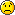 Q: What do I do when there are no more cards in the deck?
A: Shuffle all of the used cards and keep going.Name/#: _________________Closest to 100Score Sheet											ScoreRound 1: __ __ + __ __   = ____				_____Round 2: __ __ + __ __   = ____				_____Round 3: __ __ + __ __   = ____				_____Round 4: __ __ + __ __   = ____				_____Round 5: __ __ + __ __   = ____				_____							Total Score: 	_____Round 1: __ __ + __ __   = ____				_____Round 2: __ __ + __ __   = ____				_____Round 3: __ __ + __ __   = ____				_____Round 4: __ __ + __ __   = ____				_____Round 5: __ __ + __ __   = ____				_____								Total Score: 	_____Math Skills Covered: Addition (2-digit numbers), place value, negative numbers (optional), group, combinations to make 10
Materials: Deck of Cards, scoring sheet
# of Players: 2+
Grades: 1-5Prepare the Deck: Remove all picture/face cards from the deck.Special Card Values:
Aces = 110’s = 0